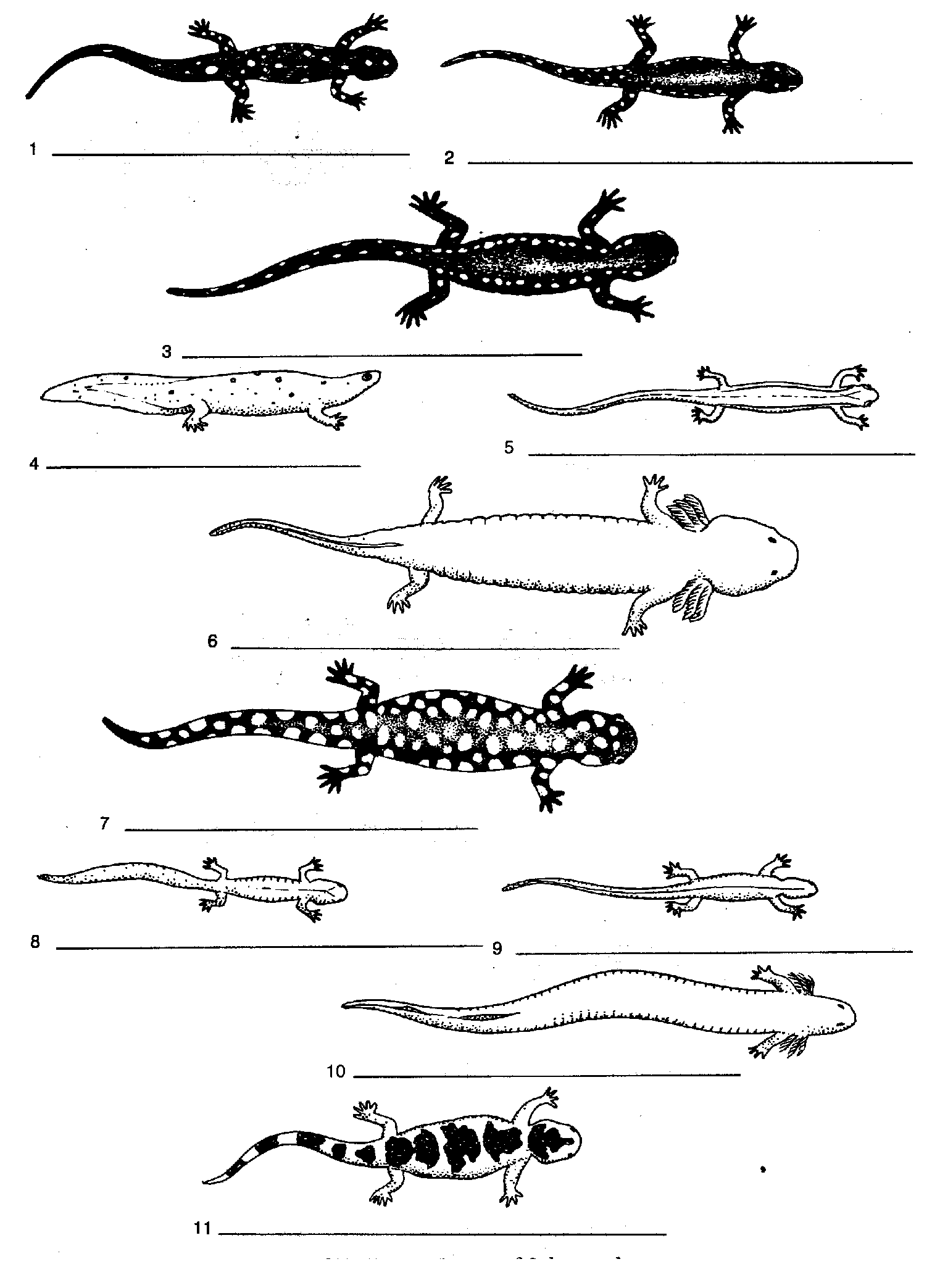 1a Hind limbs absentSirenb Hind limbs presentGo to 22a External gills present in adultsMud puppyb External gills absent in adultsGo to 33a Large size (over 7 cm long)Go to 4b Small size (under 7 cm long)Go to 54a Body background black, large white spots irregular in shape and size completely covering body & tailTiger salamanderb Body background black, small, round, white spots in a row along each side fro eye to tip of tailSpotted Salamander5a Body background black with white spotsGo to 6b Body background light color with dark spots and or lines on bodyGo to 76a Small white spots on a black background in a row along each side from head to tip of tailJefferson salamanderb Small white spots on a scattered throughout a black background from head to tip of tailSlimy salamander7a Large irregular black spots on a light background extending from head to tip of tailMarbled salamanderbNo large irregular black spots on a light backgroundGo to 88aRound spots scattered along back and sides of body, tail flattened like a tadpoleNewtbWithout round spots and tail not flattened like a tadpoleGo to 99aTwo dark lines bordering a broad, light mid-dorsal stripe with a narrow median dark line extending from the head onto the tailTwo-lined salamanderbWithout two dark lines running the length of the bodyGo to 1010aA light stripe running the length of the body and bordered by dark pigment extending downward on the sidesRed-backed salamanderbA light stripe extending the length of the body, a marked constriction at the base of the tailFour-toed salamander